Lubenham OSSR sites, LGS sites and Wildlife Sites Note the LGS sites are proposals only at Sept  2015St Luke Church - LaughtonLGS/LAUGH/1 - Village Hall Green/ PaddockSpring Grassland, GumleyGartree Green Spaces - LubenhamGartree Green Spaces - LubenhamMarshy Meadow, GumleyModel Aero ClubSloping grassland, LaughtonSweet Chestnut CoppicePaddle WoodLaughton Hills WoodOwell Spinney's AshAllotments1Orchard House Ash 1LGS/LUB/1a - Spinney LubRecreation Ground - Lubenham Allotments 2LegendNot recommended for LGS Designation Recommended for LGS designation Wildlife SitesOpen Space, Sport and Recreation SitesOS MM BoundaryDESCTERM!!!!!!!!!!!!!!!!!!!! CountyDistrictElectoral ParishWar Memorial - LubenhamVillage Hall Play Area - LubenhamVillage GreenLVGillSa/gLeUGB/r1ecen- Three grassed triangles 1Allotments 4 Paget Road, LubenhamAllotments 3Grassland to South Acorn Close - LubenhamLGS/LUB/1c - Three grassed triangles 2Washpit Lane Green Space - LubenhamSchool Playing Field - LubenhamLCGhSu/rLcUhyBa/r1dc--LTuhbreenehgarmassed triangles 3 LGS/LUB/1b - Dismantel Railway Line LubenhaLGS/THEDD/1 - Play Area Theddingworth (shoudl be OSSR site)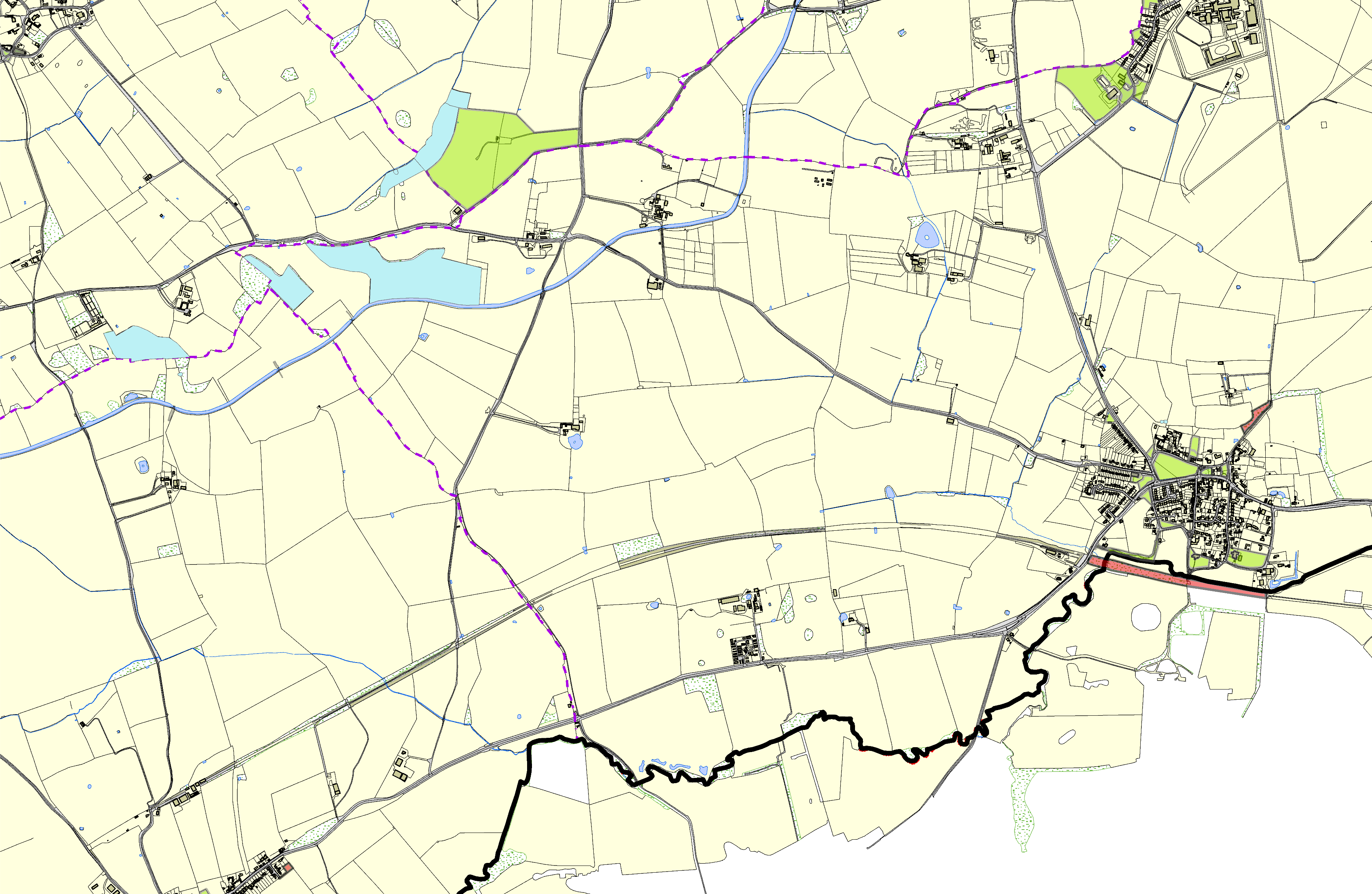 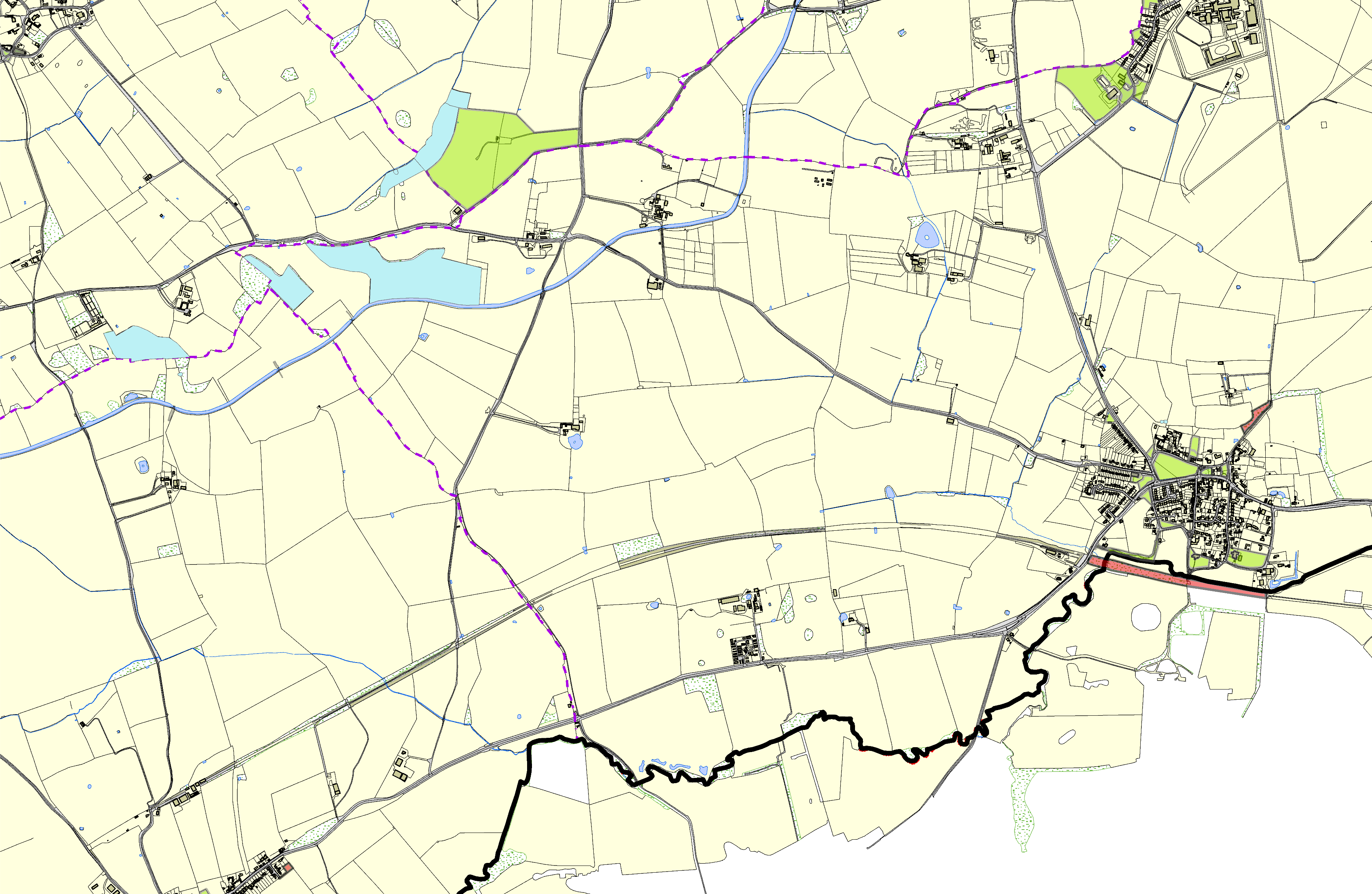 Theddingworth Cemetery©Crown Copyright. All rights reserved.  Harborough District Council 100023843   2014